Things to Know for your Exam. 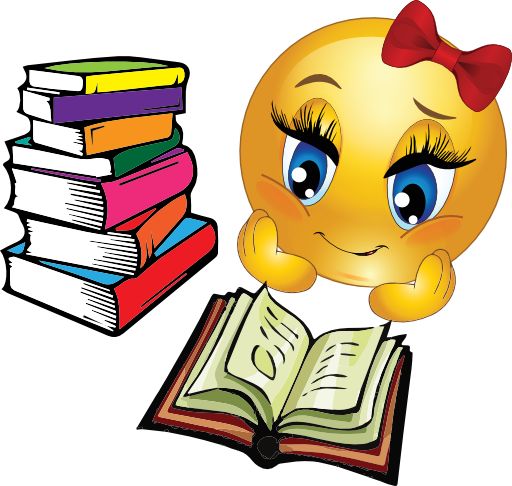 Check List Year 7 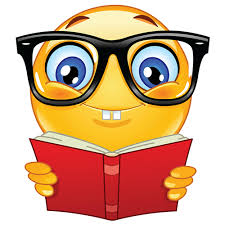 TOPICSI UNDERSTANDI AM WORKING ON ITDecimals and PercentagesPlace values Converting to another Fractions Simplifying Equivalent add, subtract, multiply and divide converting to decimals and percentageNumbersNumber lines Calculating using positive and negative number Word problemsAlgebra Simplifying Expanding Substitution One and two step equations Area and Perimeter Calculate the perimeter of regular and irregular shapes Finding the area of regular and irregular shapes Data Collection and RepresentationMode MeanMedianRange Reading graphs Angles Types of angles Identifying angles Finding the angle in shapes and parallel lines 